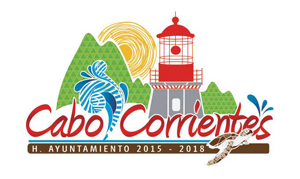 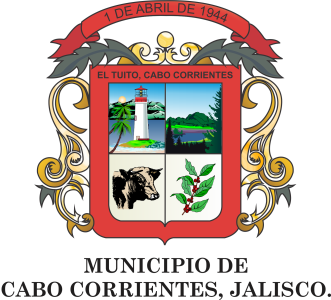 AGENDA PRESIDENCIAL ENERO 2017AGENDA PRESIDENCIAL ENERO 2017AGENDA PRESIDENCIAL ENERO 2017AGENDA PRESIDENCIAL ENERO 2017AGENDA PRESIDENCIAL ENERO 2017AGENDA PRESIDENCIAL ENERO 2017AGENDA PRESIDENCIAL ENERO 2017LUNESMARTESMIERCOLESJUEVESVIERNESSABADODOMINGO12  Audiencias Ciudadanas.3 Audiencias Ciudadanas4 Audicencias Ciudadanas5 Audiencias Ciudadanas6 Audiencias Ciudadanas.789 Audiencias Ciudadanas.10 Audiencias Ciudadanas11 Audiencias Ciudadanas.12 Audiencias Ciudadanas.13 Reunión con la Secretaria de SEMADET, en la Presidencia municipal de Puerto Vallarta.141516 Reunión con el Ejido de Boca de Tomatlan.17 Reunión con los habitantes de Villa del Mar.18 Audiencias Ciudadanas.19 Audiencias Ciudadanas.20 Audiencias Ciudadanas.2122 Avistamiento de Ballenas, en Marina Vallarta, con niños de las escuelas del municipio.23 Audiencias Ciudadanas.24 Audiencias Ciudadanas.25 Visita del Secretario de Educación.26 Audiencias Ciudadanas.27 Reunión con la Lic. Cinthia en el Hotel Fiesta Americana.282930 Audiencias Ciudadanas31 Audiencias Ciudadanas.